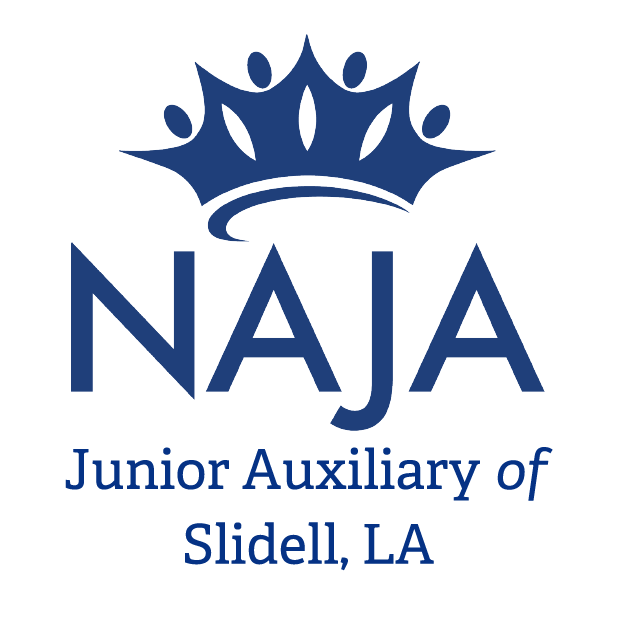 JUNIOR AUXILIARY OF SLIDELLPost Office Box 1486Slidell, Louisiana 70459www.jaslidell.org2020-2021	Junior Auxiliary of Slidell is a nonprofit organization with a 50-year history of serving the Slidell/Pearl River community, with a special emphasis on meeting the needs of local children and young adults.	Recognizing education as a means of improving the quality of life, the granting of the JAS/Pat Fritchie Memorial Scholarships is one of the top priorities of JAS. Scholarships are awarded to qualified students from the Slidell/Pearl River area who will attend a 4-year university.	Recipients may attend the college or university of their choice.  The awarding of scholarships is based upon the applicant’s qualifications.  As a service organization, we especially encourage those students who have already demonstrated an active involvement in community service through school, church or other service-oriented groups and have demonstrated academic achievement. INSTRUCTIONSApplication must be typed.Application must be submitted to:  jaslidell@gmail.com Must be received by April 10, 2021.  Late applications will not be considered!Two (2) complete scholarship recommendation letters must be submitted for each applicant, emailed to jaslidell@gmail.com.   One (1) of the recommendation letters must be completed by an educator and one (1) of the recommendation letters must be from an individual (non-relative) who has known applicant long enough to comment on character, abilities, motivation, background, etc. of applicant.Certified high school transcript from the ninth grade through the due date of this application, including SAT or ACT scores, should be mailed to the address listed above by your school.If selected as a scholarship recipient, the scholarship will be awarded on April 18, 2021  ** CURRENT AND FORMER JAS MEMBERS’ CHILDREN ARE NOT ELIGIBLE **PERSONAL INFORMATION:NAME: _______________________________________________________________________			(Last)				(First)			(Middle)NAME BY WHICH YOU PREFER TO BE CALLED: __________________________________HOME ADDRESS: ____________________________________________________________			(Address)				(City)	       (State)           (Zip)HOME PHONE: _________________________ CELL PHONE: ________________________EMAIL ADDRESS: _____________________________________________________________HIGH SCHOOL: ______________________________________________________________DATE OF GRADUATION: ______________________________________________________FAMILY INFORMATION:Parent/Legal Guardians Name:_______________________________________________________I __________________________________________ (applicant) certify that the information given in this application is complete and accurate to the best of my knowledge.  If chosen as a scholarship recipient, I _____________________________________ (Parent/Legal Guardian) give the Junior Auxiliary of Slidell permission to use my child’s photograph for publication in local newspapers/social media. ACADEMIC INFORMATION:Weighted GPA: ______ Un-weighted GPA: ______ Class Rank or Percentile: _______SAT SCORE: _______________                 and/or                ACT SCORE: ______________EMPLOYMENT HISTORY (past 2 years):	Employer	Job Title	Dates_________________________    _________________________   _________________________________________________    _________________________   _________________________________________________    _________________________   ________________________COLLEGE  INFORMATION:Name and location of college/university you plan to attend:Start date: _____________________ Number of hours you plan to take: ____________LIST OF PERSONAL ACTIVITIES AND ACCOMPLISHMENTSACADEMIC HONORS:  List high school honors/special recognition. 9TH gr: _________________________________________________________________________10th gr: ________________________________________________________________________11th gr: ________________________________________________________________________12th gr: ________________________________________________________________________(List on separate sheet, if needed)EXTRACURRICULAR ACTIVITIES:  Length of participation and any office held. 9TH gr: _________________________________________________________________________10th gr: ________________________________________________________________________11th gr: ________________________________________________________________________12th gr: ________________________________________________________________________(List on separate sheet, if needed)COMMUNITY SERVICE:  Type of activity and length of participation. 9TH gr: _________________________________________________________________________10th gr: ________________________________________________________________________11th gr: ________________________________________________________________________12th gr: ________________________________________________________________________ESSAY:  The Junior Auxiliary of Slidell is an organization that recognizes and rewards community service.  Please provide a statement of 250 words or less detailing a community project in which you participated and what you gained from that experience.